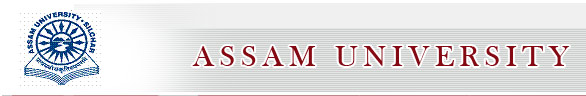 DEPARTMENT OF SOCIAL WORKJADUNATH SARKAR SCHOOL OF SOCIAL SCIENCESASSAM UNIVERSITY(A CENTRAL UNIVERSITY)SILCHAR–788011:ASSAM, INDIAADVERTISEMENT FOR THE POST OF PROJECT ASSISTANTAdvertisement No.	Date: 22/08/2022Applications are invited from Indian nationals for the post Project Assistant (Post – 1) [for 15 Months] to work in a Major Action Research Project titled ‘Higher Education Institutions and Rural Community Engagement: Study of Mechanisms for Promoting Reformative Rural Community Engagement in Assam’ sponsored by Mahatma Gandhi National Council of Rural Education (MGNCRE), Ministry of Education, GovernmentofIndia.ESSENTIAL QUALIFICATIONS: Research Assistant (Post – 1):Qualification: M.S.W. with minimum 55% marks and two years of research experiences. Candidate who has qualified NET/ JRF will be preferred. Knowledge of study designing and data analysis are desirable. Age limit: Upto 35 years. Duration: 15 months  Monthly Salary:(Rs.16,000/-p.m.).How to apply:Interested candidates may walk-in for an interview with a copy of bio-data and certificates, interview for all above position will be held on 01/09/2022 at 11am in the Department of Social Work, Assam University.No TA or DA will be paid to the candidates. Bring original Certificates for verification at the time of interview.Prof. Gangabhushan M. MolankalProject DirectorDepartment of Social Work, AUS9401020601Email: majoractionresearch.dswaus@gmail.com